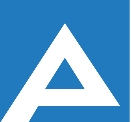 Agenţia Naţională pentru Ocuparea Forţei de MuncăCOMISIA DE CONCURS Lista candidaţilor care au promovat concursul pentru ocuparea funcţiilor publice vacante (08.11.2022)  Nr. d/oNume, PrenumeLocul pe care s-a plasat candidatulSpecialist principal,   direcția resurse umane (componenta managementul documentelor)Specialist principal,   direcția resurse umane (componenta managementul documentelor)Specialist principal,   direcția resurse umane (componenta managementul documentelor)1.Celenco NataliaI